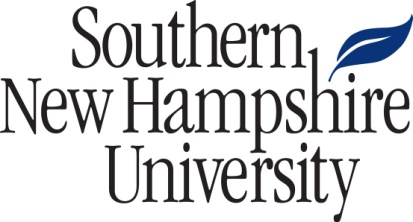 Southern New Hampshire University - Professional Employees Association (SNHU-PEA)Salary Deduction AgreementName (Please Print): 		_____________________________________________Workday ID #:			_____________________________________________E-mail address: 			_____________________________________________@snhu.eduEffective Date: 	ImmediatelyPlease note that SNHUPEA dues are $150 per year based on SNHUPEA bylaws. SNHUPEA dues are deducted automatically from biweekly paychecks.By signing below, I elect to have my SNHUPEA dues automatically deducted from my paycheck in biweekly installments of $5.75 and sent to SNHUPEA. This automatic deduction will continue until the SNHUPEA Treasurer has been contacted in writing (e-mail) to terminate said deduction.Sign: 	________________________________________		Date:	__________________Employee (sign and scan)Sign:	________________________________________		Date:	__________________SNHUPEA Treasurer Please forward this completed form by email to Liz Henley, SNHUPEA Treasurer at e.henley@snhu.edu. Thank you for the continued support of your representative association. 